ΦΥΣΙΚΟΘΕΡΑΠΕΙΑΒίντεο του Υπουργείου Υγείας για τα παιδιάhttps://www.youtube.com/watch?v=4cXcAk8QU3sΣυμβουλές από τον Πανελλήνιο Σύλλογο Φυσικοθεραπευτών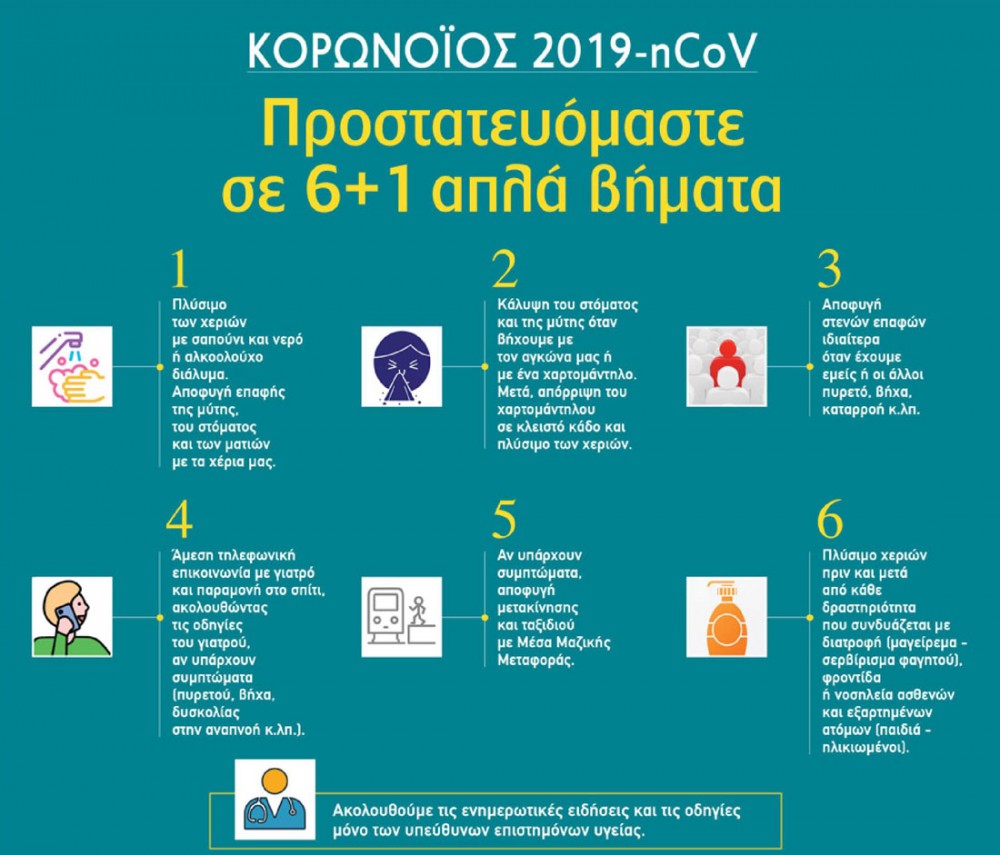 Εργονομία:Λόγω των συνθηκών τα παιδιά αφιερώνουν περισσότερες ώρες παρέα με τον υπολογιστή. Καλό θα είναι να διατηρούν μια όσο το δυνατόν πιο σωστή θέση όπως φαίνεται στην παρακάτω εικόνα.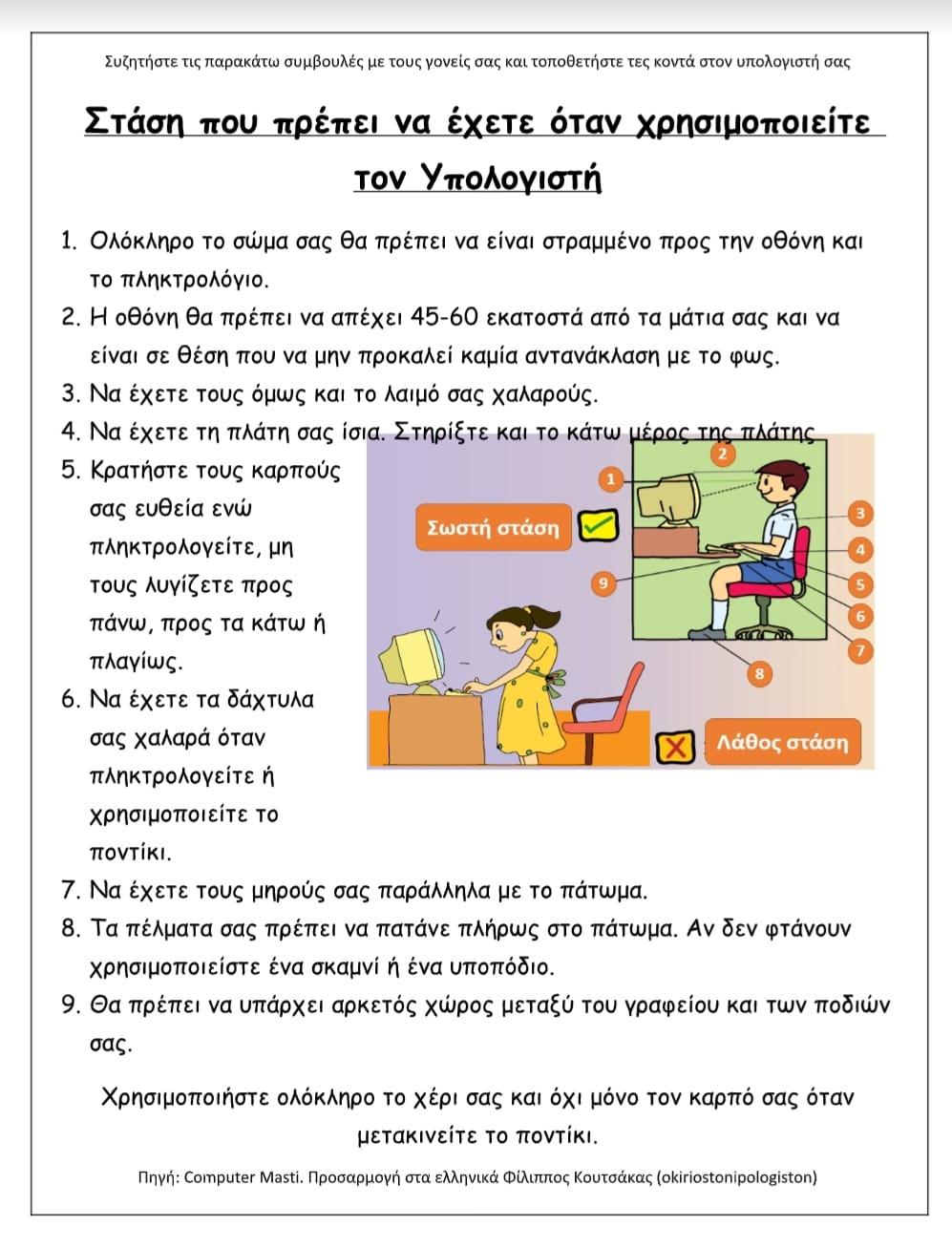 